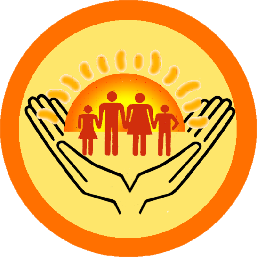 «Материнство - самая сильная энергия на Земле и самый яркий немеркнущий свет маяка на горизонте жизни каждого ребенка, это - животворный огонь в душе каждого человека»Н.Н.Беликг. Нижний НовгородДорогие друзья!14 декабря 2022 года в замечательном зале Нижегородской областной библиотеки им.В.И.Ленина прошло награждение самых активных матерей и бабушек – первых помощниц образовательных учреждений и победителей городского интерактивного конкурса детских творческих работ «Твой светлый образ незабвенный» - ребят, которые заняли первые места в номинации «Иллюстрированное литературное произведение» и «Видеоролик».Городская акция «Материнская слава» проводится в нашем городе уже 22 год. Она включает в себя много событий, посвященных дню матери, которые проходят на базе каждой школы и района Нижнего Новгорода. Организаторами этой акции являются Департамент образования администрации г.Н.Новгорода, МБУ ДО «Дворец детского (юношеского) творчества имени В.П.Чкалова», Городская научно-практическая лаборатория по проблемам воспитания и семьи имени Н.Н.Белик, Городской Совет родителей, городской Совет отцов.Анализируя содержание акции «Материнская слава» 2022 года, следует отметить, что в городе нет образовательных учреждений, где бы не проводились мероприятия, посвященные всероссийскому Дню Матери. Все районы города в очередной раз проявили творческий подход к разнообразию форм проведения акции. Мы видим и творческие конкурсы литературных произведений, видеороликов, рисунков, коллажей, литературные гостиные, книжные выставки, тематические классные часы, родительские собрания, конкурсы чтецов, концерты, творческие мастер-классы, флешмобы и многое другое. Предлагаем вашему вниманию оригинальные формы мероприятий в рамках акции «Материнская слава» 2022 (из опыта работы образовательных учреждений города Нижнего Новгорода):Онлайн Фоточеллендж «Мамины детки» Радиоэфиры, радиопоздравления, посвященные Дню МатериФлешмоб- акция «Как я встретил мою маму» Спектакль «Берегите ваших мам»Школьная акция «Пятерки для мамы» 1-4кл. «СМС-поздравление для мамы» 5-11кл. Выставка поделок «Волшебство в наших руках», «Бисероплетение» Беседа «Любовь к Родине начинается с любви к Матери» Семейный мастер-класс по лепке из глины Акция «Дерево добрых пожеланий» Стена признаний «Теплые слова для мамы» Викторина ко Дню матери «Лучше всех на свете мамочка моя!» Создание видео-открыток для мамСемейный спортивный праздник «Мама+Я» Конкурс чтецов «Мама – самый близкий человек» Инфозона «Родней, чем мама, человека нет» Литературная гостиная «Ты одна такая - любимая, родная!»Кулинарная ярмарка /соревнования «Битва поколений» Команда-Мама и ребёнок Поздравительный коллективный челлендж "Говорите мамам нежные слова" (интернет - ролик)Операция «Почтальон добра» Семейная квест-игра "Мама+я»  Онлайн марафон «Мамина неделя» Арт-акция «Посмотри, как мы похожи», Семейная гостиная «Мама - мой ангел» Районное мероприятие женская спартакиада "Мамы, на старт!"Мастер-класс от старшеклассников для учеников начальной школы (делали вместе подарки мамам)Конкурс чтецов "Весь мир начинается с мамы!" Акция «Завтрак для мамы» (старшие классы) Акция «Читаем книги про дорогих, любимых мам в нашей qr-библиотеке» Челлендж "Покажи, как любишь маму"(1 класс) Школьный литературный конкурс «История о моей Маме» Кукольный спектакль "Самая лучшая мама"Онлайн-флешмоб «С мамой в спорт»Фестиваль искусств, посвященный "Дню матери" Конкурс коллажей "Букет из маминых имён" «Поклонись до земли своей матери» — час поэтических чтений Районное праздничное мероприятие «Материнское сердце – источник любви» Школьный конкурс видео роликов «Готовим с мамой» Мастерская доброты «Маме – с любовью!»Онлайн марафон в социальных сетях «Плейлист моей мамы» Спортивный фестиваль «Дочки-матери»Выпуск журнала для мамы Полные итоги городского конкурса также можно посмотреть в прикрепленном файле. Дипломы призеров и участников будут выложены на сайте Дворца (Ссылка на страницу дипломов https://clck.ru/333Kac, QR-код ).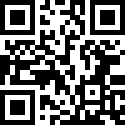 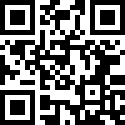 В этом году на городской конкурс «Твой светлый образ незабвенный» было представлено 357 творческих работ (292 в номинации «Иллюстрированное литературное произведение» и 65 в номинации «Видеоролик»). Участниками конкурса стали учащиеся общеобразовательных школ и учреждений дополнительного образования.Работы участников конкурса оценивало компетентное жюри, в состав которого вошли: кандидаты и доктора наук Мининского университета, члены городской научно-практической лаборатории по проблемам воспитания и семьи им.Н.Н.Белик, представители Нижегородской государственной областной универсальной научной библиотеки имени В. И. Ленина, члены городского Совета родителей и городского Совета отцов.По итогам конкурса «Твой светлый образ незабвенный» победителями стали 26 человек.Анализ детских эссе и сочинений, посвященных самым близким людям - мамам, бабушкам и прабабушкам - позволил увидеть теплоту и искренность авторов. В своих работах ребята стараются показать лучшие качества своих родных, самые любимые семейные традиции. Каждая работа пронизана любовью, теплотой, заботой и благодарностью детей.Вызывают трепет и восхищение рассказы детей, снабженные детальными подробностями ратного пути легендарного поколения прародителей-участников ВОВ.В целом, можно смело утверждать, что работы детей, присланные на творческий конкурс «Твой светлый образ незабвенный» являются кладезем детской, истинной, настоящей любви, выраженной в словах, рисунках, видеороликах, посвященных самым близким и родным членам семьи, что представляется особенно ценным во времена возможного искажения традиционных ценностей.Совсем недавно в России все дети поздравляли своих родителей с Днем Отца и Днем Матери, а 22 декабря второй год в нашей стране будет отмечаться день благодарности Родителям. И, конечно же, самых добрых, теплых и искренних слов благодарности заслуживает человек, подаривший нам самое дорогое – жизнь. И имя этого человека «МАМА»Мама – имя, на которое откликаются миллиарды женщин во всем мире и которое воплощает в себе самые прекрасные ценности, нежность, заботу и любовь. Мама сопровождает нас на пути взросления, помогает справляться с трудностями, и мы всегда знаем, что есть доброе и понимающее сердце, готовое поддержать и направить нас по верному пути.Материнство – не просто великий дар, но и ответственный труд. Наилучшим его результатом становится гордость за детей, а искрящиеся от счастья глаза матери – лучшая похвала для каждого из нас.Сегодня мы говорим слова особой благодарности мамам, которые, не смотря на занятость, стараются сделать жизнь детей удивительной и полной открытий, которыми гордятся образовательные учреждения нашего города! Для них школа, дети и дом стали единым целым. Их сердца вмещают в себя заботу не только о своих детях, но и всех учениках школы.Детские работы, посвященные мамам, всегда прекрасны, потому что пишутся искренне. Они пронизаны теплом и нежностью, заботой и огромной благодарностью самому родному человеку. Эти добрые, светлые и бесконечно ласковые стихи и сочинения полны любви, а видеоролики передают всю глубину чувств ребенка по отношению к его маме или бабушке.Кто же для ребят МАМА? Как дети предают образ Мамы в своих сочинениях?  Мама – это вдохновение, утро раннее, лучик света, ангел-хранитель, чудо земли, сосредоточие любви в мире.Мамочка милая, самая нежная…Миронова Елена, МАОУ "Школа № 94", 1 класс:О мамочкеПлахов Арсений МАОУ «Школа №103» 1 классСила маминой любвиАношко Алексей, МАОУ "Школа №77", 2 классКогда мне было 5 лет, я упал с лестницы на детской площадке. В травмпункте мне сделали рентген руки, обнаружили перелом и наложили гипс. Теперь рука болела уже не так сильно, как в начале, когда я только упал, но было очень неудобно и непривычно. Домой мы вернулись поздно и почти сразу стали ложиться спать.— Мама, а ты сегодня ночью будешь рядом со мной? — спросил я. Мне не хотелось оставаться одному с болью. Я боялся задеть руку.— Конечно, — мама погладила меня по голове. Мне стало спокойнее.— Болит ещё рука? Я кивнул. Мама села рядом и сказала:— Ничего, к утру пройдёт. До свадьбы заживёт. ….Засыпая я думал, а ведь когда я упал, боль была такая, что я идти не мог. Мама несла меня на руках до травмпункта около 2 км! Откуда в ней такая сила взялась? А сейчас она не уйдёт. Мне спокойнее, боль проходит. Наверное, мамы обладают какой-то лечебной силой. Мой маленький брат, когда стукнется, тоже бежит скорее к маме на колени и перестаёт плакать. Бабушка говорит, что ради своих детей мамы могут быть сильными, отважными. Она даже знает случаи, когда ради детей, чтобы не оставлять их одних, женщины могли победить тяжёлую болезнь. Однажды мама сказала мне, что материнская любовь настолько безгранична, что мамы помогают детям даже после своего ухода. Они, как ангелы-хранители, всегда рядом, ведут своих деток с первой секунды их жизни. Они могут быть строгими, нежными, весёлыми, молчаливыми, смешными, серьёзными, но обязательно любящими. Каждая ранка ребёнка, каждая его слезинка — мамина ранка, мамина боль. Каждый его успех, счастье — мамина радость. Каждое злое слово ребёнка — шрамик на мамином сердце. Как было бы чудесно, чтобы у каждого ребёнка была мама. А ещё чтобы мамы жили долго-долго и шрамиков на их сердцах не было!Мамины профессииАргентова Екатерина, МБУ ДО "Дом детского творчества Нижегородского района", 2 класс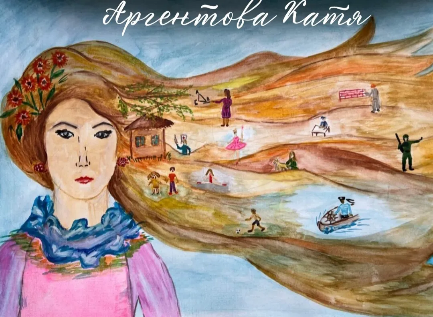 Мама — начало любого человека. Мамы все одинаковые — все состоят из любви, строгости и тревог. И быть мамой девочки учатся с детства, играя в дочки -матери и до последней минуты своей жизни. Материнская слава заключается не в профессии, не в количестве рождённых детей, а в том насколько достойного, честного, доброго, смелого человека вырастила Мать. Мама привела нас в этот мир, поэтому на картине я изобразила воду, землю, воздух в образе матери. Волосы -как связь с предками и потомками…О многодетной мамеЛарионова Елизавета, МБОУ "Школа №93", 3 классМногодетные матери — дочери Бога,Вы красавицы мира и радость Небес!Улыбаетесь мило и смотрите строго,Сберегая спокойствие детских сердец!Постоянно средь звона родных голосочковВы несете свой подвиг любви и добра,Расцветая душой среди хрупких цветочков,Отдаете вы им весь свой кладезь тепла!Нелегко вам порой, а порой даже трудно,Все дела, да заботы, и надо терпеть,И вы терпите молча и правите мудро,Вам ведь многое надобно в жизни успеть!«ХОРОШО много деток» — вот правило жизниИ его вы избрали на век для себяИ собою вы служите нашей ОтчизнеКак никто и нигде горячо и любя!А вот что Малышев Марк ученик 6 класса "Школа №154" пишет о своей бабушке:Мы – друг друга продолженья!Любимая мамаПчелин Вова МАОУ «Школа №103», 1 классМою любимую маму зовут Пчелина Катя. Названа она была в честь своей бабушки. Вообще в нашей семье несколько поколений существует традиция, что дочек называют в честь бабушек, а сыновей в честь дедушек, таким образом мы чтим семейственность и поддерживаем старинные традиции.Детство моей мамульки прошло в семье потомственных стекольщиков в одном из южных районов нашей области – в Лукояновском районе. Она очень любила петь и все школьные годы занималась вокалом, от бабушки передалась любовь к вышиванию. Моя мама приехала в Нижний Новгород, чтобы учиться в институте, получилось так, что она училась в двух института одновременно, она у меня – экономист. И 15 лет трудилась экономистом на благо экономики нашего региона в Правительстве Нижегородской области. У мамы очень много похвальных и благодарственных писем, я тоже хочу быть на нее похожим, такому упорству можно только научиться. В 2014 году она вышла замуж за моего папу, потом появился Я – Пчелин Вова, потом мой братик – Игорек. В этом году мама сменила работу и теперь у нас стало больше времени, которое мы проводим вместе, я очень люблю, когда мама готовит, готовит она просто потрясающе, очень люблю мамины блинчики, сырники и конечно пиццу. Вообще пиццу мы печем всей семьей каждое воскресенье зимой есть еще у мамы увлечение из детства – это вышивание. У нас дома и на даче целые стены посвящены ее работам, а когда то, раньше, когда еще не было меня у мамы даже была выставка в одном районном ДК.Еще моя мама цветовод и у нее огромная коллекция гортензий, всего она смогла собрать 27 сортов. К ним она относится также трепетно и нежно, как к нам с братом. Когда я живу летом на даче, то уход за цветами, возложен на меня. Мы с папой всегда на все праздники дарим маме цветы гортензий. Вообще моя мама, в нашей семье – самый шустрый человек, она успевает уделять время нам с братом и папе. И при этом, она очень ласковая и единственная девочка у нас. Всегда нас обнимает и целует, дома называет нас котятами, особенно когда мы вечером пьем молоко. Очень люблю, когда мама укладывает нас спать, у нас с братом установлена очередь, она каждый вечер читает нам книжки. А еще мы любим весной и летом ездить на пикники, все это тоже организует мама. Вместе с мамой мы посещаем экскурсии, планетарий, летаем на море. Мама в нашей семье даже не батарейка, она аккумулятор и сердце. Пусть всегда будет мама!!!Для ребят также важна тема матери в годы войны. Мама и война… Оба этих слова женского рода, но как же они не совместимы. Женщина дает жизнь, она символ гармонии и созидания. Материнская любовь окрыляет, придает силы, вдохновляет на подвиги. Война же напротив – это самое страшное слово на всех языках мира. Сегодня особенно важными становятся воспоминания бабушек и прабабушек.К сожалению, наша страна сейчас переживает непростые годы. И сегодня слова Патриотизм, гражданственность, подвиг Матери наполняются неформальным содержанием и осознаются совсем на другом уровне.«Мать-хранительница очага семьи»Сорокина Вероника, МАОУ "Школа №74 с УИОП", 3 класс:Мою маму можно назвать хранительницей домашнего очага. В нашем доме всегда порядок и уют, царит любовь и взаимопонимание. Моя мама все делает с удовольствием и любовью: на работе отличный сотрудник, дома заботливый и любящий человек- сердце нашей семьи. Мама все успевает: навести порядок в доме, погулять со мной, сходить в кинотеатр и театр. Она записала меня в бассейн, и теперь на соревнованиях с трибун я слышу ее подбадривающие крики: «Викуся, вперед, ты лучшая!». Наверное, так можно сказать про любую маму, но моя мама особенная. Моя мама- жена военного. Мой папа редко бывает дома, он служит на Кавказе, и всё: домашние заботы, моё воспитание ложится на мамины плечи. Особенного тяжело маме сейчас, потому что папа участвует в спецоперации на Украине. Мы очень сильно за него переживаем, смотрим все новостные выпуски, с замирание сердца набираем телефонный номер и немного успокаиваемся, слыша в ответ любимый папин голос.Я знаю, что мама сильно переживает, но при мне вида не показывает, успокаивает: «Никуша, все будет хорошо! Папа скоро вернется».Недавно папу отпустили в отпуск. Он приехал с огромными букетами цветов. Я никогда не видела маму такой счастливой! Пока мама была на работе, мы с папой приготовили ей сюрприз, испекли торт! А вечером мы праздновали приезд папы. На маме было синее платье с ниточкой жемчуга.«Какая красивая» - подумала я, и про себя решила, что никогда не обижу и не расстрою свою мамочку.Скоро папа опять уедет, и мы снова с мамой будем с нетерпением ждать встречи, ждать возвращения с победой!Нелегко быть женой военного, я это понимаю и стараюсь не огорчать маму: учусь на отлично, показываю неплохие успехи в спорте.Моя мама заботливая и любящая дочь. Каждую пятницу мы стараемся навестить бабушку, которая живет в селе Сокольское. Там мама занимается домашними делами, помогает бабушке в огороде. По нашей семейной традиции каждую субботу мама печёт пирожки! Так приятно просыпаться по утрам от запаха свежей сдобы и ласкового маминого голоса «Доченька, с добрым утром!». А потом всей семьей пить чай из самовара с янтарным вареньем из крыжовника и самыми вкусными пирожками, испеченными моей мамочкой! С мамой я делюсь всеми секретами. Если что-то не получается я знаю, что мама поможет, подскажет как вести себя в той или иной ситуации. Мама никогда не повышает на меня голос, но если она рассердилась, то смотрит на меня с такой укоризной, что хочется бросить к ней на шею и заверять, что больше никогда, никогда так поступать не буду.Моя мамочка самая лучшая на свете! Я очень сильно её люблю и горжусь ею!Женщины моего родаМакодай Алина, МБОУ "Школа № 101 имени Е.Е.Дейч", 11 классМоя семья издавна жила в Лисичанске, маленьком городке в Луганской области, на Украине.Женщин нашего рода отличает несгибаемая сила воли, целеустремленность, готовность пожертвовать всем ради дорогих людей, доброта, человеколюбие, умение сострадать и умение прощать. Я бы даже сказала – умение не обижать, не причинять боль окружающим. И еще все женщины в нашем роду – красавицы. И красота это не только внешняя, но и внутренняя. Согласитесь — это гораздо важнее!А ещё я считаю, что в моей семье все женщины достойны самой высокой похвалы как матери. Я бы даже назвала их, матери-героини!Моя прабабушка, Черкасова Евдокия Ивановна (в семье её просто звали баба Дуся), была награждена медалью материнства. В тяжёлые годы Великой Отечественной войны она родила и одна (прадедушка воевал на фронте) поставила на ноги пятерых детей, в том числе и мою бабушку. Ценой неимоверных усилий прабабушка сохранила всех детей. Живя на оккупированной фашистами территории, баба Дуся, а тогда еще совсем молодая женщина, работала не покладая рук, чтобы прокормить ребятишек, Голодая, забывая о себе, она всё отдавала деткам. К моему большому сожалению, я не застала прабабушку (тяжелое военное время подорвало ее здоровье). Но моя бабушка часто рассказывала мне о своей маме. Особенно мне запомнился эпизод, когда поздней осенью баба Дуся отправилась к своим родителям, живущим в десяти километрах от деревни, где жила прабабушка. Грязь, слякоть, холод, страх, немцы… А ей хоть бы что! Несет на руках мою бабушку, а за обе стороны подола еще двое крепко держатся. Думаете, ей не было страшно? Было, да ещё как было! Но она и вида не подавала: с ней же дети. Их никак нельзя пугать, поэтому радостно что-то негромко напевала ребятишкам. Так и дошли до родительской деревни. А еще моя бабушка говорила, что самой высокой наградой баба Дуся считала не медаль за материнство, а слова вернувшегося с войны прадедушки: «Спасибо тебе, моя Дуся! За детей спасибо!» Все дети выросли честными, порядочными, добрыми людьми.Бабушка моя, Волосевич Екатерина Григорьевна. Моя любимая бабуля! Она в моей жизни сыграла немаловажную роль. Для меня бабуля стала второй мамой. Так получилось, что мама, стремясь обеспечить меня, вынуждена была очень много работать, а потом и вовсе уехать на заработки. Мы остались с бабушкой вдвоём в Лисичанке. Бабуля, понимая, как я тоскую по маме, старалась сделать всё, чтобы мне стало чуточку легче. Благодаря ей, я приобщилась к изобразительному искусству, полюбила читать книжки, ходила в кружок народных песен, где вместе с другими детьми исполняла как украинские, так и русские народные песни. Бабуля была уверена, что я должна всесторонне развиваться. Нет, она не стремилась занять место мамы в моём сердце. Наоборот, постоянно рассказывала мне о мамочке, показывала фотографии. Искала любую возможность, чтобы я смогла поговорить с мамой по телефону, услышать её родной голос.И наконец, моя мама, Макодай Марина Александровна, — мой самый дорогой и любимый человек, мой пример для подражания. Я не встречала женщину самоотверженнее, сильнее духом, чем она. Мамуля с достоинством преодолевает все трудности (а жизнь у нее, поверьте, не сахар), никогда не отчаивается, казалось бы, в самых безвыходных ситуациях находит какое-то решение, и всему этому учит и меня. Я порой бываю непослушной, немного резкой. А мама, несмотря на это, окружает меня безграничной любовью и заботой. Она всегда поддерживает все мои начинания и даёт возможность мне самой строить ту жизнь, о которой я мечтаю.А уж о готовности мамы пожертвовать для меня всем и говорить не приходится! Вот недавний случай. В связи с военными событиями на Донбассе, мы были вынуждены покинуть родной Лисичанск. Уезжали мы в спешке, прихватив с собой лишь самое необходимое: ведь речь шла о безопасности, о спасении собственной жизни. Два месяца назад, когда появилась острая необходимость в вещах, оставшихся дома, на Украине, моя мама приняла мужественное решение отправиться во все ещё неспокойный Лисичанск. Как мы только с бабулей не отговаривали маму! Не вышло – она уехала. Неделя ее пребывания на территории, когда-то бывшей нам домом, стала очень сложной для всех. Отсутствие сотовой связи сильно усложняло ситуацию, даже простое «я в порядке» было непозволительной роскошью. Переживала бабушка, волновалась я. Особенно меня тревожил тот факт, что мама рискует своей жизнью ради меня, моего комфортного быта. Но никакие вещи на свете не заменят маму! В те бесконечно тянущие дни ожидания я окончательно осознала, мама делала, делает и будет делать все для меня, ее дочери. Но я верю, обязательно настанет время, когда я, её дочь, буду делать всё для мамы. За то, кем я сейчас являюсь, я обязана мамуле. Я безмерно благодарна ей за всё: за жизнь, за любовь, за понимание, за поддержку…Вот такие они! Женщины моего рода!Материнство – истинная любовь.Корнилов Илья, МБОУ Лицей №8, 8 классМама – первое, главное слово в жизни каждого человека. Слово самое тёплое, близкое, родное, пробуждающее в душе каждого нежнейшие, чистые воспоминания детства. Когда детские годы человека наполнены общением с любящей, заботливой мамой, то материнская любовь становится залогом последующей счастливой жизни. Мамина любовь, как негаснущий огонёк в сердце, всегда согреет, поддержит в трудных обстоятельствах последующей жизни. Настоящее материнство сеет добрые семена в детях, через которых добро передаётся следующим поколениям, а волны доброты доходят до сердец страждущих, увеличивая «круговорот любви». И, наоборот, тот, кто лишён горячей материнской любви в детстве, зачастую таит в сердце обиду и злость на этот мир. Мама – сосредоточие любви в мире. Отсутствие мамы – это страдание, боль, обида, переходящая в жестокосердие. Жестокие люди сеют горе и умножают страдания на Земле…Хорошее, доброе, правильное материнство характерно для русского общества. На Руси, особенно среди крестьян, были распространены большие семьи со строгим патриархальным укладом жизни. Уклад семейной жизни на Руси предполагал преобладание отца-кормильца над всеми домочадцами и безотлучное пребывание матери с детьми.Мать на Руси – всегда подвижница. Она – центр всей семьи. Мать растит детей, ведёт большое хозяйство. Особенно тягостно становилось во время войн, когда кормильцев забирали на фронт. Тогда матери приходилось выполнять и мужскую работу. В моей семье сохранилось воспоминание о прабабушке, которая, оставшись вдовой после войны и имея на руках шестерых детей, вместо лошади впрягалась в телегу с сеном… Русские матери – это особые женщины, которые свернут любые горы, если понадобится. Недаром один из самых величественных памятников нашей страны – Родина-Мать. Образ русской матери стал символом сильной и могучей страны, на защиту которой вставали наши воины во все времена.
Со временем образ матери изменился. Сейчас большинство людей нашей страны живут в комфортных условиях с роботами-помощниками по хозяйству. Но задачи матерей не стали легче, они только поменялись. Теперь многодетная мама – главный администратор семьи, продолжая оставаться «центром любви», она должна быть образованной и мобильной. В моей семье у мамы, кроме меня, ещё трое сыновей. С детства наблюдаю, как она ежедневно и ежечасно много трудится ради всех нас. На ее плечах лежит хозяйство, она нянчит маленьких, учит уроки со старшими, прослеживает информацию в десятках родительских чатах. С раннего утра и до позднего вечера мама провожает каждого из нас сначала в школу, потом встречает и отводит во всевозможные кружки, музыкальную школу и спортивные секции. Она нас лечит, кормит, выслушивает, утешает, даёт советы, радуется и огорчается вместе с нами. А еще она обязательно читает нам вслух книги, и всё это и многое другое в режиме «нон-стоп». Непонятно, как у нее на все хватает сил! Современная многодетная мама не ограничивается заботами о своей семье. Многие из них к тому же занимаются общественной работой, создают фонды помощи больным детям, помогают нуждающимся, организовывают различные социально значимые проекты. Моей маме пришлось включиться и в общественную работу ради нас, своих детей. Случилось так, что в деревне, где мы проводим все наши летние каникулы, у детей не было футбольного поля, и в свободное время нам негде было играть. В течение года она собирала подписи неравнодушных людей, обращалась к журналистам и в местную администрацию. Наша мама добилась, чтобы теперь у нас появилось современное, многофункциональное спортивное поле, на котором радостно играют местные ребятишки. Я уверен: в этом заслуга Моей мамы! Материнство – это особый крест бескорыстного служения семье. Мамы несут на своих плечах множество забот, и единственное, что ими движет, – это ИСТИННАЯ ЛЮБОВЬ.Семейная реликвияБеспалова Алина, МАОУ «Школа № 70 с УИОП», 9 классМне 15 лет. В моей семье многие годы хранят шкатулку, в ней письма, фотографии, дневники, медали… Шкатулка большая, закрывающаяся на замок. Достают из самой верхней полки книжного шкафа её нечасто. Но когда уж достанут… И мама, и бабушка бережно перебирают содержимое и часто плачут. Такое отношение моих родственников в детстве меня даже пугало, со временем стало вызывать любопытство. И наконец наступил такой день, когда мне разрешили к реликвии прикоснуться.Я взяла в руки старую-старую тетрадь, чёрненькую, в крепком картонном переплёте «Дневник Пашеевой Татьяны Тимофеевны». Это моя прабабушка. Лично мы во времени не встретились, но помню её по фотографиям. Их у нас в семье хранят. Добрая, милая, интеллигентная женщина-врач (моя мама на неё очень похожа). О том, что она прошла всю войну, я знала с раннего возраста (фотографию в акции «Бессмертный полк» с родителями носим из года в год).И вот дневник… От времени тетрадь развалилась, некоторые листы потеряны… Живой почерк: ровный, аккуратный, буквы со своеобразными завитушками. Бережно листаю… Даты… События… И даже в годы войны прабабушка его вела.На фронт она ушла сразу после вручения диплома об окончании Свердловского Медицинского Института в июне 1941года.Вот отрывки оттуда:«22 июня 1941 года. Утром ничего не предвещало беды, я получила свой долгожданный диплом и мечтала вернуться в родной город, чтобы приступить к работе врача-хирурга в местной больнице. Но вдруг из радиоприёмника раздалась речь Молотова о наступлении войны… И моя мечта растворилась, как растворилось мирное время всего советского народа…»Поняла я теперь, почему моя мама и бабушка плакали, когда читали письма и дневники. Из моих глаз полились слёзы… Мне казалось, что чувствую, понимаю: даже сейчас страшно. А тогда… Война стала как-то ощутимей что ли.«30 июня 1941 года. Провожаем мужчин на фронт: забрали всех. Кругом крики и плач детей, которых оторвали от своих отцов и братьев…»…Весь наш курс отправили в разные уголки страны… Меня направили в 274 медицинскую часть. Мы приняли присягу. Зачислили в штат на должность ассистента хирурга. Сразу после зачисления мне, как и другим девушкам, выдали военную форму. Теперь мы стали солдатами…»… В военные будни я окунулась с первых дней, раненые прибивали каждый день. Трудно было поверить, что война разворачивалась с такой силой. Когда на горизонте появились немецкие самолёты, я по-настоящему поняла, что началась война…»… «Сентябрь 1941 год. Домой я так и не вернулась… Мама написала, что внутри клуба, где совсем недавно я веселилась со своими друзьями, уже находился хирургический госпиталь…Добрая любимая моя бабушка! Тебе всего 22 года. Хрупкая, улыбчивая. Солдат… Рядовой солдат огромной страшной войны…Хочу поделиться ещё одним эпизодом из жизни моей прабабушки, о котором я прочитала. Он показался мне очень показательным. Это уже весна 1942 года. В прифронтовом госпитале, находясь буквально через стенку, лечились и раненые немцы, и наши бойцы. Враги ведь рядом! Тебе не хотелось их убивать, отравить, залечить до смерти? Ты их лечила. Ты хотела, чтобы все остались живы и пришли в свои семьи.Строки из дневника: «Днями и ночами помещение заполнено стонами раненых. Каждому из них хочется хоть немного облегчить страдания, поэтому я отдаю все силы на их лечение. Сегодня снова поделилась своей кровью с нуждающимися в ней солдатами. Мне разрешили прилечь пораньше, но я так и не смогла уснуть, так как в соседней палате лежал мой первый самостоятельно прооперированный солдат. Все прошло хорошо, он будет жить!». «Их лечение» Милая прабабушка, «их» лечение – это и наших, и немцев? Сколько же в тебе силы, мудрости и милосердия!…«Раненых становилось всё больше и больше… Но мы делали всё возможное и невозможное… По-возможности доставляли в госпиталь, но это тоже не быстро. Даже приходилось проводить операции в поле…»Сколько же их было этих полевых операций?! Этих бессонных ночей и беспокойных дней?! Но нет ни одной жалобы, вообще никакой, нет даже тихого недовольства. Есть только желание помогать, лечить… Если бы вы, тихие труженики войны, были другими, состоялась бы долгожданная Победа?!… «13 июля 1943 года. Сегодня нас перевезли с ранеными в деревню. Был сильный авианалёт. Я чудом осталась жива…»… «20 мая 1945 год. Война наконец-то закончилась. В честь праздника нас покормили гречкой с американскими консервами…»Прочитав эти строки, я была буквально поражена, как буднично и просто моя любимая прабабушка говорит о Победе. Сколько тихой радости скрыто в её простых словах? Частичка мирной жизни – наслаждение простой вкусной пищей.После войны Татьяна Тимофеевна, много работала, счастливо вышла за муж, воспитала двух сыновей. Семья у нас дружная. Знаю всех своих двоюродных и троюродных братьев и сестёр. А какие у нас семейные альбомы, особенно те, старые, послевоенные!Память о войне бессмертна! Я это точно знаю. Спасибо, любимая прабабушка, за то, что ты выжила, вырастила моего деда. Но я помню и о тех, кто остался на полях сражений, кого уже не вернуть… Их подвиг не забыт. А семейную шкатулку обещаю беречь. В ней не только дневник (его я буду ещё много раз читать и перечитывать), но и бабушкины фронтовые-треугольники письма какой-то особый трепет испытываю я, держа их в руках, но точно знаю, что придёт то время, когда я смогу открыть их и прочесть.Я рассказала ещё пока не полную историю жизни яркого человека, прошедшего войну. С гордостью напишу ещё раз её имя – Пашеева Татьяна Тимофеевна. Её история стала историей нашей семьи, потому что она главная её часть. А сколько таких историй хранится в каждой семье? Много, очень много. И их нужно знать. А о людях, творящих эту историю, нужно помнить вечно!Доблестный труд моей прабабушки…Шалаева Арина, МБОУ «Лицей 8 имени академика Е.К.Федорова», 10 классВесной далекого 1917 года в Баковском уезде Нижегородской губернии, ныне Краснобаковский район Нижегородской области, в деревне Красногор, что на реке Ветлуга родилась Мария Ивановна Хомова – моя прабабушка, наша «бабушка Маша», как звали ее в нашей семье. Младшая дочь в семье зажиточного крестьянина, она рано столкнулась бедами. Началась революция, ее отца раскулачили, и он скоропостижно скончался, оставив жену с 4 дочерями –младшей Машеньке было всего 8 месяцев. Старшие братья на тот момент уже были сами главами семей, время тяжелое, женщины рассчитывали только на свои силы.С ранних лет бабушка Маша вместе с матерью и сестрами трудилась в колхозе. Любовь к земле, родному краю была у нее в крови. Не боялась она тяжелого труда, любила поле, потому что хлеб кормил, любила лошадей, потому что они помогали в тяжком труде, коров – потому что кормили и поили. Все и всегда она делала с улыбкой, как будто светилась всегда. Никто из родных не помнит, чтобы она унывала, и каждому у нее находилось ласковое слово. До последних дней жизни хлеб она называла «хлебушко», если шли в лес «по чернику» она радовалась как ребенок и при входе в лес, всегда, приветствовала его «Ну, здравствуй Лес-батюшко!» Даже много лет спустя, будучи на пенсии, идя вдоль поля летом, всегда радовалась, тому, что хлеб уродился.И есть тому простое объяснение, моя прабабушка войну 1941-1945 годов встретила в колхозе. Все тяготы легли на плечи, женщин, детей и стариков. Лошадей не хватало, впрягались по 5-6 человек в плуг, но угодий не уменьшали. Потом и кровью растили хлеби картофель для фронта, а сами порой жили впроголодь. Были времена ели картофель вместе с очистками, а хлебными крошками мать только посыпала сверху тарелку с едой. Сахар был по праздникам как лакомство, и из ее рассказов сиял своей белизной этот кусочек как драгоценный! Вязали носки, шили голицы – варежки и кисеты бойцам на фронт. Бывали дни, когда шли они по вечерам загружать и разгружать вагоны на железнодорожную станцию Ветлужская Горьковской железной дороги. Часами на морозе или под дождем девчонки, женщины и старики грузили мешки в вагоны – все для фронта, все для победы. Они верили, что где-то там далеко их хлеб, варежки или кисет обязательно поможет бить врага бойцам – отцам, братьям, мужьям, возлюбленным. Бить крепко и обязательно вернуться домой к родным и близким!Недалеко от деревни Красногор, на излучине реки Ветлуга раскинулся дом отдыха «Лесной курорт», всегда принадлежал он «Горьковскому автомобильному заводу». И сейчас по дорожкам меж сосен гуляют труженики завода, да и других отдыхающие в свои отпускные дни. В годы Великой Отечественной войны, с 1941 по 1944 годы здесь располагался международный детский интернат Исполнительного Комитета Коммунистического Интернационала. «Лесной курорт» стал домом для детей немецких, венгерских, румынских, финских, австрийских, японских антифашистов, домом для русских, американцев, англичан. Бабушка Маша вместе с другими девушками приходила сюда помогать воспитательницам по уходу за детьми. Зимой через замёрзшую Ветлугу бегали они девчонками, чтобы покормить, обстирать, да попросту приласкать осиротевших малышей.Для всех и всего было в добром сердце этой простой русской женщины место, всем хватало тепла и ласки! Она трудилась всю жизнь не покладая рук, встретила с войны жениха, создала крепкую семью, вырастила вместе с мужем троих замечательных детей, любила и растила внуков. Я горжусь моей прабабушкой Румянцевой Марией Ивановной, простой русской женщиной, на плечи которой, как и на миллионы других женщин легли тяготы военных лет! Да, она простой, но в тоже время доблестный труженик! Именно она заслужила того, что является темой конкурса – материнской славы. Она никогда не требовала признания или уважения, просто делала то, что, как она считала, должна была делать.Материнская слава, что это, думаю сейчас я? Это, на мой взгляд, умение женщины жертвовать всем, что у нее есть, ради детей, даже если они не свои, а чужие и не просить ничего взамен. Именно на это была способна моя прабабушка и я этим горжусь!«Мама» — всего два слога. Но как много смысла в этом простом, коротком и легком в произношении слове! В нем заложен не простой смысл – это особая энергия под названием «любовь». И эта любовь не бывает безответной.Счастье матери – в благополучии семьи и в здоровье детей. Дорогие мамы! Желаем, чтобы радость материнства приносила легкость в душу, и гармонию – в сердце! Вы ангелы-хранители, советчицы и самые родные в мире для миллионов деток! Добра вам, любви и счастья!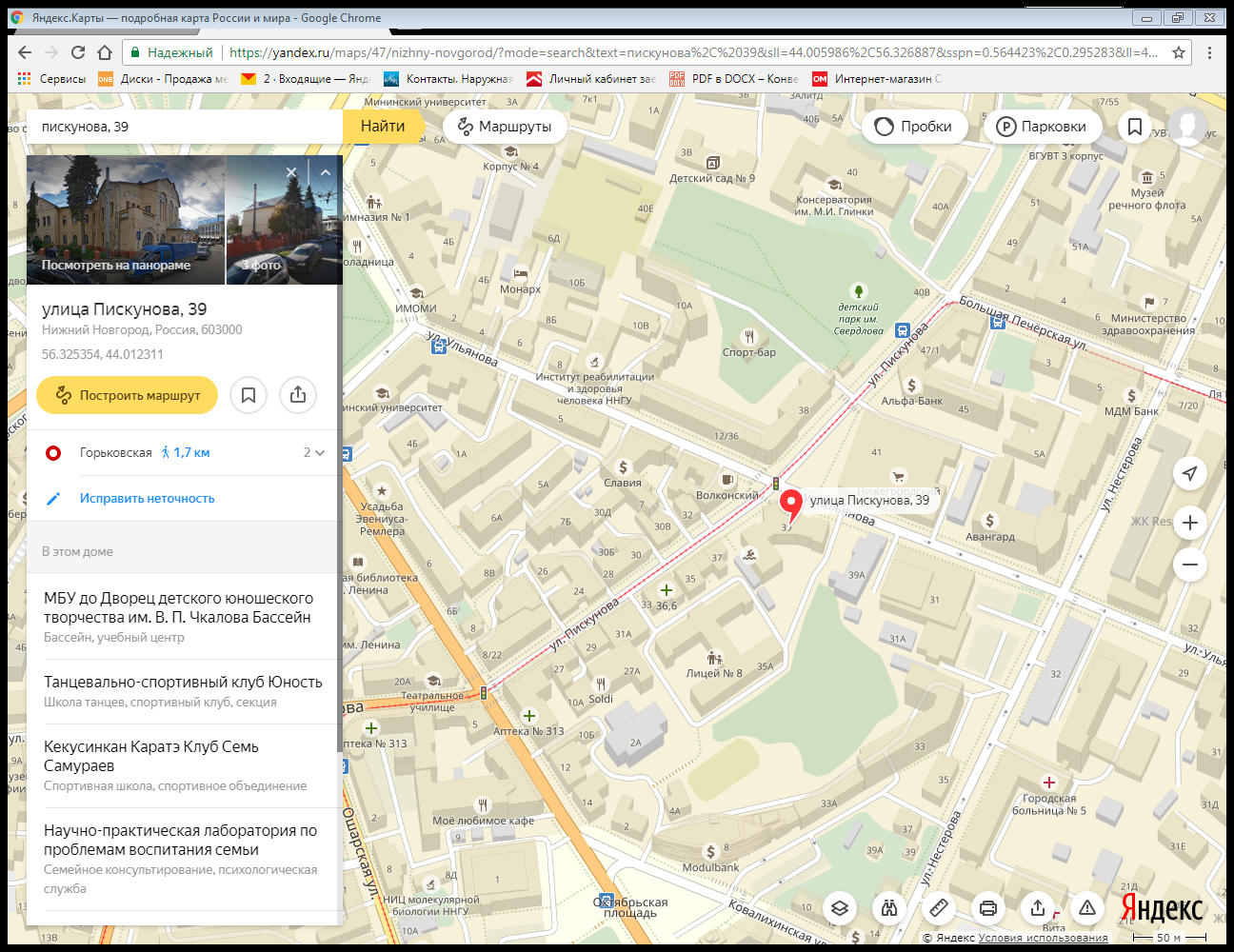 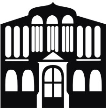 Муниципальное бюджетное учреждение дополнительного образования «Дворец детского (юношеского) творчества им. В.П.Чкалова»(МБУ ДО «ДДТ им. В.П.Чкалова»)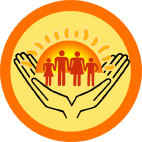 Городская научно-практическая лаборатория по проблемам воспитания и семьи им.Н.Н.БеликАвторы - составители: Семушева Т.Г., Елагина Г.А.603005, г. Нижний Новгород, ул. Пискунова, д. 39тел. (831) 436-45-23, 436-60-02официальный сайт: http://ddt-chkalov.rue-mail: ddt.chkalov@gmail.com №ФИО КлассОУ Район Иллюстрированное литературное произведениеИллюстрированное литературное произведениеИллюстрированное литературное произведениеИллюстрированное литературное произведениеИллюстрированное литературное произведение1 Плахов Арсений 1МАОУ "Школа №103" Нижегородский 2 Цыганов Михаил 1МАОУ "Школа №103" Нижегородский 3 Миронова Елена  1МАОУ "Школа № 94"  Ленинский 4 Пчелин Владимир 1МАОУ "Школа №103" Нижегородский 5 Кургаев Кирилл 1МБОУ "Школа №41" Канавинский 6 Аношко Алексей 2МАОУ "Школа №77" Сормовский 7 Аргентова Екатерина 2МБУ ДО "ДДТ Нижегородского района" Нижегородский 8 Тавокина Арина 3МАОУ "Школа №118" Московский 9 Ларионова Елизавета 3МБОУ "Школа №93" Московский 10 Сорокина Вероника 3МАОУ "Школа №74 с УИОП" Московский 11 Филоненко Диана 5МАОУ "Школа №125" Автозаводский 12 Кустова Таисия 5МАОУ "Гимназия №67" Московский 13 Александрова Анастасия 6МБОУ "Школа № 101 имени Е.Е.ДЕЙЧ" Ленинский 14 Малышев Марк 6МБОУ "Школа №154" Приокский 15 Корнилов Илья 8МБОУ "Лицей №8 имени академика Е.К.Федорова" Нижегородский 16 Беспалова Алина 8МАОУ «Школа № 70 с УИОП» Московский 17 Шалаева Арина  10МБОУ "Лицей №8 имени академика Е.К.Федорова" Нижегородский 18 Макодай Алина 11МБОУ "Школа №101 имени Е.Е.Дейч" Ленинский ВидеороликВидеороликВидеороликВидеороликВидеоролик19 1 г класс 1МБОУ "Школа №32" Приокский 20 Левицкий Дмитрий 4МАОУ "Школа №79 им.Н.А.Зайцева" Сормовский 21 Назимов Даниил 4МАОУ "Школа №77" Сормовский 22 Быкова София 5МБОУ "Школа №32" Приокский 23 Дюков Кирилл 5МБОУ "Школа №173 им. героя Советского Союза Д.А.АристарховаСоветский 24 Ковалева Алла 5МБУ ДО ЦВР "Золотой ключик" Советский 25 Ромашкина Злата 5МАОУ СШ № 151 с УИОП Советский 26 Беспалова Алина 9МАОУ «Школа № 70 с УИОП» Московский Результаты участия ОУ г. Нижнего Новгорода в городском конкурсе детских творческих работ «Материнская слава»  2022-2023 уч.годРезультаты участия ОУ г. Нижнего Новгорода в городском конкурсе детских творческих работ «Материнская слава»  2022-2023 уч.годРезультаты участия ОУ г. Нижнего Новгорода в городском конкурсе детских творческих работ «Материнская слава»  2022-2023 уч.годРезультаты участия ОУ г. Нижнего Новгорода в городском конкурсе детских творческих работ «Материнская слава»  2022-2023 уч.годРезультаты участия ОУ г. Нижнего Новгорода в городском конкурсе детских творческих работ «Материнская слава»  2022-2023 уч.годРезультаты участия ОУ г. Нижнего Новгорода в городском конкурсе детских творческих работ «Материнская слава»  2022-2023 уч.годРезультаты участия ОУ г. Нижнего Новгорода в городском конкурсе детских творческих работ «Материнская слава»  2022-2023 уч.годРезультаты участия ОУ г. Нижнего Новгорода в городском конкурсе детских творческих работ «Материнская слава»  2022-2023 уч.годРайонКолич. ОУ Колич.участниковОУ (перечислить)1 место2 место3 местоучастиеАвтозаводский31636(13), 125, 128(2)125-36(4), 12836(9), 128Канавинский52941(10), 50, 55(7), 75(7), 96(4)4141,7541(3),50, 55,75(3)41(5), 55(6), 75(3), 96(4)Ленинский845184(3),94(9), 101(19), 138(9),177(2), 72, 99, прав.гим94,101(2)101(4),94,138,184101(6), 94,138(3), прав.гимн184(2), 94(6), 101(7), 138(5), 177(2), 72,99Московский158986(6),67(15), 118(12), 74(4), 115(21),73(4), 93(11), 149, 178(5), 172, 70(2), 21(3), 64(3), 66,70(2), 118,93, 74,67118(3), 93(2), 64(3), 115(6), 21(2), 73(2), 66,8686(4), 67(11), 118(5), 74,172, 115(13), 21,73, 93(7),86,67(3), 118(3), 74(2), 115(2),73, 93,149, 178(5)Нижегородский6124103(39), ДДТ(40), 8(33), 19(7), Изост(3), 13(2)103(3), ДДТ, 8(2)103(4), ДДТ(2), 8(3)103(2), ДДТ(3), 8(5),19(5),13(2)103(30), ДДТ(34), 8(23), 19(2), Изост(3)Приокский51711,154(9),  174(2), 32(4), 3423(2),15415432,154(4), 34,17411,32, 174, 154(4)Советский61028(2),122(2), Зол.кл(3), 173, 46, 151173, 151, Зол.кл46, зол.кл28, Зол.кл28, 122(2)Сормовский52777(15),79(7), 85,26(3), прав.гим77(2), 7977(2), 79,8526(2), 79(3), 77(5), прав.гим77(6), 26, 79(2)ИТОГО:533572645104182Мамочка милая, самая нежная, Родная, любимая, неповторимая,Чуткая, строгая и очень красивая,Самая лучшая – незаменимая!Стремленье научить всему,Самостоятельности в жизни,Порядочности и добру –Все мамы здесь бескомпромиссны.Любви нет маминой сильнее,Мама — друг, идейный вдохновитель,Заботы нет её ценнее,Всех детских тайн она хранитель.Будь благодарен маме своей,С уважением достойным в общении,Заботу, внимание всегда дари ей,С честью храни отношения.Мама- это лучик солнца,Мама — свет в оконце,Мама- майская гроза,Мама- светлая роса!Мама- закаты,Мама- рассветы!Мама- тепло беззаботного лета!Мама- осени ранней уют,Мама- листьев багряных салют!Мамочка- нежность,Мамочка- ласка,Мамочка- тайна Рождественской сказки!Мамочка- звезды, мама- луна,Мама- весь мир. Люблю тебя я!!!Марк и бабушка – друзья:Куда ты – туда и я.С детства вместе! И дружны!Друг для друга мы важны!Дача! Там мы целым летом!Как не рассказать об этом?!Вместе сеем, вместе полем!Отдыхаем на просторе!Рядом с бабушкой… и в школе!Это счастье, а не горе!Секретарь она отличный:Умный, яркий, динамичный.Где энергию берёт? –Удивляется народ.От цветов и от животных,Процедур здоровых водных,Книг, семьи, событий дня…И, конечно, от меня!Фильма поделюсь сюжетом,А она со мной – советом.Принесу с урока знанья,А в ответ – воспоминанья!Дополняем мы друг друга.Недоступна нам лишь скука.Вот такие поколенья!Мы – друг друга продолженья!